כימיה כללית ופיזיקלית (01111212) לרפואה כללית ורפואת שיניים- שנה אאוניברסיטת תל אביבד"ר חג' יחיא ענאן (נייד: 0522938182)ענה על 30 השאלות הבאות (ערך כל שאלה זהה)סמן את התשובה הנכונהשאלה 1מהם היונים המשקיפים בתגובה המתרחשת אם מערבבים תמיסות מימיות של H2SO4 ו- KOH .א. H+ and OH-ב. K+ and SO42-ג. H+ and SO42-ד. OH- and K+שאלה 2אזן את משוואת החימצון-חיזור הבאה, אם היא מתרחשת בתמיסה חומצית.מהם המקדמים של H2C2O4 ו- H2O בתגובה המאוזנת.MnO4⁻(aq) + H2C2O4(aq)  →  Mn2+(aq) + CO2(g)א. H2C2O4 = 5, H2O = 8ב. H2C2O4 = 1, H2O = 1ג. H2C2O4 = 5, H2O = 1ד. H2C2O4 = 1, H2O = 4שאלה 3דוגמה של 0.334 גרם הלוגן לא ידוע תופסת נפח של 109 מ"ל ב-398 K ו- 1.41 atm. מהי הזהות של ההלוגן.א. Br2ב. F2ג. Cl2ד. I2שאלה 4מהו הלחץ הכללי במיכל שנפחו 10 ליטר של תערובת גזים המורכבת מ- 48.5 גרם He ו- 94.6 גרם CO2 ב-398 K. א. 39.6 atmב. 32.6 atmג. 58.7 atmד. 46.6 atmשאלה 5דוגמה של N2 עוברת איפוזיה ב- 200 שניות. מהו הזמן הדרוש לנפח שווה של Cl2 לעבור איפוזיה.א. 318 sב. 126 sג.  507 sד. 388 sשאלה 6חשב את השינוי באנרגיה פנימית (ΔU) למערכת שפלטה חום של  25.0 kJ  והנפח שלה השתנה מ- 12.00 ליטר ל- 6.00 ליטר בלחץ של 1.50 atm . ( תזכורת: 101.3 J = 1 L atm)א. +25.9 kJב. -16.0 kJג. -25.9 kJד. -24.1 kJשאלה 73.5 גרם סוכרוז עברו שריפה בקלורימטר פצצה. כתוצאה מכך הטמפרטורה עלתה מ- 25.00°C ל- 29.00°C. חשב את ΔU לשריפת סוכרוז ביחידות של kJ/mol. קיבול החום של הקלורימטר שווה ל- 4.90 kJ/°C. המסה המולרית של סוכרוז שווה ל-342.3 g/mol. א. -1.92 × 103 kJ/moleב. 1.92 × 103 kJ/moleג. -1.23 × 103 kJ/moleד. 2.35 × 104 kJ/moleשאלה 8חשב את ΔH° עבור התגובה הבאה:2 NO(g) + O2(g)  →  2 NO2(g)	ΔH° =  ?נתון: N2(g) + O2(g)  →  2 NO(g)	ΔH° = +183 kJ1/2 N2(g) + O2(g)  →  NO2(g)    	ΔH° = +33 kJא. -150. kJב. -117 kJג. +115 kJד. -333 kJשאלה 950.0 גרם של מים נוזליים ב-25.0°C  עורבבו עם 23.0 גרם מים ב- 61.0°C.  מהי הטמפרטורה הסופית של המים.א. 106 °Cב. 27.4°Cג. 43.0°Cד. 36.3°Cשאלה 10אלקטרון  באטום מימן מתחיל מ- n=4  ועובר ל- n  סופי לא ידוע. כתצואה מכך נפלט פוטון של אור בעל אורך גל של 486 nm. קבע את ה- n הסופי.א. 1ב. 3ג. 5ד. 2 שאלה 11מהי הקונפיגורציה האלקטרונית של מצב היסוד עבור Ti2⁺.א. [Ar]3d2ב. [Ar]4s2ג. [Ar]3d4ד. [Ar]4s23d2שאלה 12למי מהיסודות במחזור השלישי יש את אנרגיות היינון הבאות ( היחידות ב- kJ/mol).IE1 = 1012	IE2 = 1900	IE3 = 2910     IE4 = 4960      IE5 = 6270	 IE6 = 22,200IE: מסמן אנרגיית יינון.א. Siב.  Sג.  Pד. Clשאלה 13מהי ההכלאה של Br ב- BrO4⁻.א. sp2ב. sp3d2ג. sp3dד. sp3שאלה 14קבע את הגיאומטריה המולקולרית של ICl2⁻.א. trigonal bipyramidal (דו-פירמידה משולשת)ב. bent ( זוויתית)ג. linear ( קווית)ד. tetrahedral ( טטראהדרית)שאלה 15מהו סדר הקשר ב- Be2  לפי תיאוריית האורביטלים המולקולריים.א. 1/2ב. 1ג. 2ד. 0שאלה 16למי מבין הבאים, יש בין המולקולות שלו כוחות משיכה של דיפול-דיפול.א. HClב. CF4ג. CS2ד.  BI3שאלה 17קצב ההעלמות של  HBr בתגובה הבאה שווה ל- 0.130 M s-1  ב- 150°C.2 HBr(g)  →  H2(g) + Br2(g)מהו קצב התגובה ביחידות של M s-1.א. 3.85ב. 0.0650ג. 0.260ד. 0.0860שאלה 18קבע את חוק הקצב וקבוע הקצב עבור התגובה הבאה. ( השתמש בנתונים המצורפים)NO2(g) + O3(g)  →  NO3(g) + O2(g)	    [NO2]i (M)	           [O3]i (M)		Initial Rate (M s-1)0.10	0.33		1.420.10	0.66		2.840.25	0.66		7.10א. Rate = 1360 M-2.5s-1[NO2]2.5[O3]ב.   Rate = 227 M-2.5s-1[NO2][O3]2.5ג.                Rate = 43 M-1s-1[NO2][O3]ד.         Rate = 430 M-2s-1[NO2]2[O3]שאלה 19ציקלופרופאן עובר פירוק מסדר  ראשון עם קבוע קצב של 6.7 × 10-4 s-1. חשב את ריכוז הציקלופרופאן לאחר 644 שניות, אם נתון שהריכוז ההתחלתי שווה ל- 1.33 M.א. 0.43 Mב. 0.94 Mג. 0.67 M ד. 0.86 Mשאלה 20קבע את חוק הקצב של התגובה הבאה:1/2 A2 +  B  →   AB  (overall reaction)אם המנגנון המוצע הוא:Mechanism1/2 A2  ⇌   A	fastA + B  →  AB	slowא. Rate = k[A]1/2[B]2ב. Rate = k[A2][B]ג. Rate = k[A2]2[B]1/2ד. Rate = k[A2]1/2[B](הערה: קבוע הקצב שיש בתשובות, מכיל בתוכו כל מיני קבועים אחרים)שאלה 21נתון קבוע שווי המשקל של שתי התגובות הראשונות.קבע את ערכו של קבוע שווי המשקל עבור התגובה השלישית. A(g) + B(g) ⇌  AB(g) 	Kc = 0.24                                        AB(g) + A(g) ⇌  A2B(g)                   Kc = 3.8                                        2 A(g) + B(g)  ⇌  A2B(g)                  Kc = ?א. 4.0ב. 0.91ג.   3.6  ד.  16שאלה 22נתונה תגובת שווי המשקל הבאה:CH4(g) + 2 H2S(g)  ⇌  CS2(g) + 4 H2(g)תערובת התגובה מכילה בהתחלה 0.50 M CH4  ו- 0.75 M H2S.ריכוז ה- H2  בשווי משקל שווה ל-0.44 M. מצא את קבוע שווי המשקל (Kc) של התגובה.א. 0.23 ב. 0.038ג. 2.9 ד. 10שאלה 23נתונה תגובת שווי המשקל הבאה:4 FeS2(s) + 11 O2(g)  ⇌  2 Fe2O3(s) + 8 SO2(g)מה יקרה אם מעלים את הלחץ.א. קבוע שווי המשקל יגדל.ב. שווי המשקל ייטה לכיוון המגיבים.ג. שווי המשקל ייטה לכיוון התוצרים.ד. לא יהיה שינוי במצב שווי המשקל.שאלה 24קבע את ה- pH עבור תמיסת C6H5CO2H  בריכוז 0.461 M.   נתון: Ka (C6H5CO2H) = 6.5 × 10-5   א. 2.26ב. 4.52ג. 9.48 ד. 5.48שאלה 25קבע את ה- pH עבור תמיסת NaF  בריכוז 0.22 M.   נתון: Ka (HF) = 3.5 × 10-5   א. 10.20 ב.  5.10 ג. 8.90ד. 11.44שאלה 26חשב את ה- pH עבור תמיסה המתקבלת מערבוב  150.0 מ"ל HC7H5O2  בריכוז 0.10 M  עם 100.0 מ"ל NaC7H5O2 בריכוז 0.30 M.נתון: Ka (HC7H5O2) = 6.5 × 10-5   א. 4.19ב. 9.69ג. 4.49ד. 4.31 שאלה 27מטטרים 100.0 מ"ל תמיסת HF  בריכוז 0.20 M עם תמיסת KOH בריכוז 0.10 M.קבע את ה- pH של התמיסה לאחר הוספת 300.0 מ"ל KOH.נתון: Ka (HF) = 3.5 × 10-5   א. 12.40 ב. 9.33ג. 7.00ד. 12.00שאלה 28תמיסה הוכנה על ידי המסת 5.88 גרם חומר לא ידוע שאיננו אלקטרוליט במים לקבלת תמיסה בנפח של 0.355 ליטר. הלחץ האוסמוטי של התמיסה שווה ל-1.21 atm ב-  27 °C.חשב את המסה המולרית של המומס.  (R = 0.08206 L⋅atm/mol⋅K)א. 30.3 g/molב. 42.5 g/molג. 175 g/molד. 337 g/molשאלה 29השתמש בנתונים שלהלן עבור האנרגיה החופשית התקנית של ההתהוות, וחשב את קבוע שווי המשקל (K) של התגובה הבאה ב- 298 K.	2 HNO3(aq) + NO(g)  →  3 NO2(g) + H2O(l)	K = ? ΔG°f (kJ/mol)	-110.9	87.6	51.3	-237.1א. 8.71 × 108ב. 0.980ג. 1.15 × 10-9ד. 1.02שאלה 30חשב את הכא"מ (הפוטנציאל) של התא האלקטרוכימי הבא:Mg(s) ∣ Mg2+(aq, 2.74 M)  Cu2+(aq, 0.0033 M) ∣ Cu(s)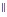 נתון:Mg2+(aq)  + 2e   Mg(s)     E= -2.37 VCu2+ (aq)  + 2e   Cu(s))    E= +0.34Vא. -2.80 Vב. +2.62 Vג. 2.71 Vד. +2.12 Vבהצלחהמשך הבחינה: 3.5 שעות  מועד א, סמסטר אמועד הבחינה: 11.2.2018, יום אאפשר לקבל דפי טיוטה מהמשגיחים  התלמיד מביא לבחינה חומר עזר הכולל:        דפי סיכום, מערכה מחזורית ומחשבון.